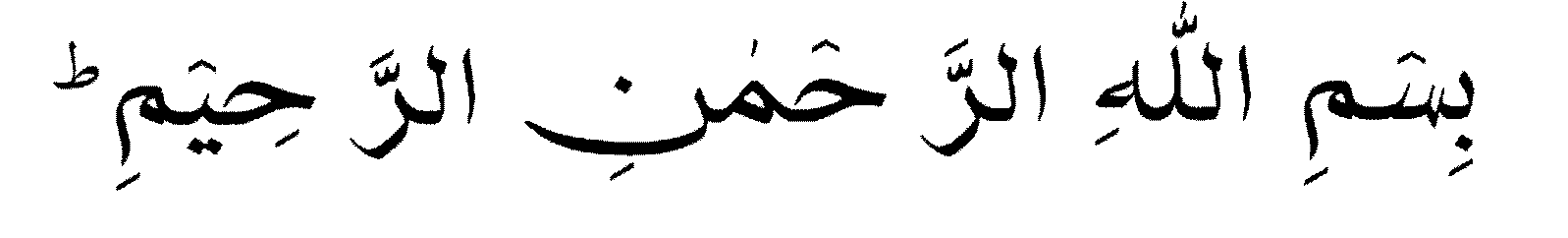 Decision of the selection committee will be final and cannot be challenged.Majlis Ansarullah, U. S. A.Ansar Tahir Scholarship Application PacketScholarship Purpose and Scope: This scholarship is for secular training of Ansar in US to improve their employability. The funds should be used for tuition only. They can not be used for any other purpose including as seed money to start a new business.The scholarships will be awarded for a maximum of $4,000 per applicant per year for up to two years (total amount cannot exceed $8,000 per applicant). Multiple scholarships are available. They will be granted on “first come, first serve” basis, until funds allocated for the year are exhausted. There is no deadline for the application.Applicant must:Be a bona fide member of Majlis Ansarullah, U.S.A. in good standing.Have exhausted all avenues for employment, or wishes to get additional training/education to enhance his employability.Be ineligible or have exhausted all available state and federal funding for unemployed and/or displaced workersHave identified a new career path.Be capable and willing to undertake successful completion of the proposed training.Not have received scholarship for a different course in previous 5 year.In most cases payments will be made directly to the training institution. Application Requirements and Process:  Application should be accompanied by:A letter of acceptance and financial requirement from the institution.A cover letter stating that if applicant is unable to complete the planned training, he will ensure that funds are promptly returned to Majlis Ansarullah, USA.Two letters of recommendations (one of which must be from another Ahmadi Muslim).Applicant should complete Section A and then:Forward entire application to Za’eem of his majlis. If the applicant does not live in a Majlis, he should forward it to Nazim of his region or Qa’id Umumi.If unable to send by email, then signed hard copy of Section A should be mailed to Dawood Munir, 11106 Brandon Gate, Houston, TX 77095.Za’eem (or Nazim) should complete Section B and send entire application to Tahir.Scholarship@ansarusa.org Continued Support: Grades will be evaluated at the end of each semester. Applicant should maintain a passing grade to receive funds for the next semester/session.ATS Application Form(The fields in this form will expand automatically when information is entered)ATS Application Form(The fields in this form will expand automatically when information is entered)ATS Application Form(The fields in this form will expand automatically when information is entered)ATS Application Form(The fields in this form will expand automatically when information is entered)ATS Application Form(The fields in this form will expand automatically when information is entered)ATS Application Form(The fields in this form will expand automatically when information is entered)ATS Application Form(The fields in this form will expand automatically when information is entered)ATS Application Form(The fields in this form will expand automatically when information is entered)ATS Application Form(The fields in this form will expand automatically when information is entered)Section A (to be completed by the Applicant):Section A (to be completed by the Applicant):Section A (to be completed by the Applicant):Section A (to be completed by the Applicant):Section A (to be completed by the Applicant):Section A (to be completed by the Applicant):Section A (to be completed by the Applicant):Section A (to be completed by the Applicant):Section A (to be completed by the Applicant):Personal Information:Personal Information:Personal Information:Personal Information:Personal Information:Personal Information:Personal Information:Personal Information:Personal Information:Last Name:      Last Name:      First Name:      First Name:      Jama’at Code:      Jama’at Code:      Jama’at Code:      Jama’at Code:      Jama’at Code:      Home phone:      Home phone:      Cell phone:      Cell phone:      Majlis:      Majlis:      Majlis:      Majlis:      Majlis:      E-mail Address:      E-mail Address:      E-mail Address:      E-mail Address:      Age:    YearsAge:    YearsAge:    YearsAge:    YearsAge:    YearsStreet Address:      Street Address:      Street Address:      Street Address:      Street Address:      Street Address:      Street Address:      Street Address:      Street Address:      City:      City:      State:      State:      Zip:      Zip:      Zip:      Zip:      Zip:      Annual income:      Annual income:      Annual income:      Total dependents in household:   Total dependents in household:   Total dependents in household:   Total dependents in household:   Total dependents in household:   Total dependents in household:   Current source of income:      Current source of income:      Current source of income:      Current source of income:      Current source of income:      Current source of income:      Current source of income:      Current source of income:      Current source of income:      Current Education Level?      Current Education Level?      Current Education Level?      Current Job or Title:      Current Job or Title:      Current Job or Title:      Current Job or Title:      Current Job or Title:      Current Job or Title:      If unemployed, for how long and please give details of the last job held:      If unemployed, for how long and please give details of the last job held:      If unemployed, for how long and please give details of the last job held:      If unemployed, for how long and please give details of the last job held:      If unemployed, for how long and please give details of the last job held:      If unemployed, for how long and please give details of the last job held:      If unemployed, for how long and please give details of the last job held:      If unemployed, for how long and please give details of the last job held:      If unemployed, for how long and please give details of the last job held:      Amount of scholarship applied for (maximum $4,000.00 per year):Amount of scholarship applied for (maximum $4,000.00 per year):Amount of scholarship applied for (maximum $4,000.00 per year):Amount of scholarship applied for (maximum $4,000.00 per year):Amount of scholarship applied for (maximum $4,000.00 per year):Amount of scholarship applied for (maximum $4,000.00 per year):Please answer following questions:Please answer following questions:Please answer following questions:Please answer following questions:Please answer following questions:Please answer following questions:Please answer following questions:Please answer following questions:Please answer following questions:Are you a bona fide member of Majlis Ansarullah USA in good standing (regular Chanda paying member)?        Are you a bona fide member of Majlis Ansarullah USA in good standing (regular Chanda paying member)?        Are you a bona fide member of Majlis Ansarullah USA in good standing (regular Chanda paying member)?        Are you a bona fide member of Majlis Ansarullah USA in good standing (regular Chanda paying member)?        Are you a bona fide member of Majlis Ansarullah USA in good standing (regular Chanda paying member)?        Are you a bona fide member of Majlis Ansarullah USA in good standing (regular Chanda paying member)?        Are you a bona fide member of Majlis Ansarullah USA in good standing (regular Chanda paying member)?        Have you exhausted all avenues for employment?  Please explain:      Have you exhausted all avenues for employment?  Please explain:      Have you exhausted all avenues for employment?  Please explain:      Have you exhausted all avenues for employment?  Please explain:      Have you exhausted all avenues for employment?  Please explain:      Have you exhausted all avenues for employment?  Please explain:      Have you exhausted all avenues for employment?  Please explain:      Have you identified a new or alternative career path?  Please explain:      Have you identified a new or alternative career path?  Please explain:      Have you identified a new or alternative career path?  Please explain:      Have you identified a new or alternative career path?  Please explain:      Have you identified a new or alternative career path?  Please explain:      Have you identified a new or alternative career path?  Please explain:      Have you identified a new or alternative career path?  Please explain:      Have you exhausted all available state and federal funding for unemployed and/or displaced workers?  Please explain:      Have you exhausted all available state and federal funding for unemployed and/or displaced workers?  Please explain:      Have you exhausted all available state and federal funding for unemployed and/or displaced workers?  Please explain:      Have you exhausted all available state and federal funding for unemployed and/or displaced workers?  Please explain:      Have you exhausted all available state and federal funding for unemployed and/or displaced workers?  Please explain:      Have you exhausted all available state and federal funding for unemployed and/or displaced workers?  Please explain:      Have you exhausted all available state and federal funding for unemployed and/or displaced workers?  Please explain:      Name and address of Educational Institution/Training Center where enrolled or plan to enroll:      Name and address of Educational Institution/Training Center where enrolled or plan to enroll:      Name and address of Educational Institution/Training Center where enrolled or plan to enroll:      Name and address of Educational Institution/Training Center where enrolled or plan to enroll:      Name and address of Educational Institution/Training Center where enrolled or plan to enroll:      Name and address of Educational Institution/Training Center where enrolled or plan to enroll:      Name and address of Educational Institution/Training Center where enrolled or plan to enroll:      Name and address of Educational Institution/Training Center where enrolled or plan to enroll:      Name and address of Educational Institution/Training Center where enrolled or plan to enroll:      Name of Degree/Certification:      Name of Degree/Certification:      Name of Degree/Certification:      Name of Degree/Certification:      Name of Degree/Certification:      Name of Degree/Certification:      Name of Degree/Certification:      Name of Degree/Certification:      Name of Degree/Certification:      Duration of Degree/Course/Training:      Duration of Degree/Course/Training:      Duration of Degree/Course/Training:      Duration of Degree/Course/Training:      Duration of Degree/Course/Training:      Duration of Degree/Course/Training:      Duration of Degree/Course/Training:      Duration of Degree/Course/Training:      Duration of Degree/Course/Training:      Total Cost (dollars) of Degree/Course/Training:    Total Cost (dollars) of Degree/Course/Training:    Total Cost (dollars) of Degree/Course/Training:    Total Cost (dollars) of Degree/Course/Training:    Total Cost (dollars) of Degree/Course/Training:    Total Cost (dollars) of Degree/Course/Training:    Total Cost (dollars) of Degree/Course/Training:    Total Cost (dollars) of Degree/Course/Training:    Total Cost (dollars) of Degree/Course/Training:    Start and finish dates of Degree/Course/Training:    Start and finish dates of Degree/Course/Training:    Start and finish dates of Degree/Course/Training:    Start and finish dates of Degree/Course/Training:    Start and finish dates of Degree/Course/Training:    Start and finish dates of Degree/Course/Training:    Start and finish dates of Degree/Course/Training:    Start and finish dates of Degree/Course/Training:    Start and finish dates of Degree/Course/Training:    How will this training help you in your search for employment or in starting a new business?  (please describe briefly):      How will this training help you in your search for employment or in starting a new business?  (please describe briefly):      How will this training help you in your search for employment or in starting a new business?  (please describe briefly):      How will this training help you in your search for employment or in starting a new business?  (please describe briefly):      How will this training help you in your search for employment or in starting a new business?  (please describe briefly):      How will this training help you in your search for employment or in starting a new business?  (please describe briefly):      How will this training help you in your search for employment or in starting a new business?  (please describe briefly):      How will this training help you in your search for employment or in starting a new business?  (please describe briefly):      How will this training help you in your search for employment or in starting a new business?  (please describe briefly):      I affirm that all information in this application is true to the best of my knowledge.I affirm that all information in this application is true to the best of my knowledge.I affirm that all information in this application is true to the best of my knowledge.I affirm that all information in this application is true to the best of my knowledge.I affirm that all information in this application is true to the best of my knowledge.I affirm that all information in this application is true to the best of my knowledge.I affirm that all information in this application is true to the best of my knowledge.I affirm that all information in this application is true to the best of my knowledge.I affirm that all information in this application is true to the best of my knowledge.Applicant’s Signature:      Applicant’s Signature:      Applicant’s Signature:      Applicant’s Signature:      Applicant’s Signature:      Applicant’s Signature:      Applicant’s Signature:      Date      Date      If filling electronically, please enter your Jama’at Tajneed number (Member Code) in the signature box and mail a copy with your signature as well.  Please see legal notice below.If filling electronically, please enter your Jama’at Tajneed number (Member Code) in the signature box and mail a copy with your signature as well.  Please see legal notice below.If filling electronically, please enter your Jama’at Tajneed number (Member Code) in the signature box and mail a copy with your signature as well.  Please see legal notice below.If filling electronically, please enter your Jama’at Tajneed number (Member Code) in the signature box and mail a copy with your signature as well.  Please see legal notice below.If filling electronically, please enter your Jama’at Tajneed number (Member Code) in the signature box and mail a copy with your signature as well.  Please see legal notice below.If filling electronically, please enter your Jama’at Tajneed number (Member Code) in the signature box and mail a copy with your signature as well.  Please see legal notice below.If filling electronically, please enter your Jama’at Tajneed number (Member Code) in the signature box and mail a copy with your signature as well.  Please see legal notice below.If filling electronically, please enter your Jama’at Tajneed number (Member Code) in the signature box and mail a copy with your signature as well.  Please see legal notice below.If filling electronically, please enter your Jama’at Tajneed number (Member Code) in the signature box and mail a copy with your signature as well.  Please see legal notice below.Legal Notice: I authorize Majlis Ansarullah, USA to accept all correspondence transmitted by me via electronic mail from the e-mail address that I have submitted above. In addition, I certify that my Jama’at Tajneed number (Member ID) in the signature box is acceptable as replacement for my written signature. Due to technological limitations that are inherent in the use of the Internet, I understand that I am not guaranteed confidentiality of information that is transmitted to and from Majlis Ansarullah, USA relating to this application and other electronic correspondence.  Consequently, I release Majlis Ansarullah, USA from all liability related to the inadvertent release of confidential information.Legal Notice: I authorize Majlis Ansarullah, USA to accept all correspondence transmitted by me via electronic mail from the e-mail address that I have submitted above. In addition, I certify that my Jama’at Tajneed number (Member ID) in the signature box is acceptable as replacement for my written signature. Due to technological limitations that are inherent in the use of the Internet, I understand that I am not guaranteed confidentiality of information that is transmitted to and from Majlis Ansarullah, USA relating to this application and other electronic correspondence.  Consequently, I release Majlis Ansarullah, USA from all liability related to the inadvertent release of confidential information.Legal Notice: I authorize Majlis Ansarullah, USA to accept all correspondence transmitted by me via electronic mail from the e-mail address that I have submitted above. In addition, I certify that my Jama’at Tajneed number (Member ID) in the signature box is acceptable as replacement for my written signature. Due to technological limitations that are inherent in the use of the Internet, I understand that I am not guaranteed confidentiality of information that is transmitted to and from Majlis Ansarullah, USA relating to this application and other electronic correspondence.  Consequently, I release Majlis Ansarullah, USA from all liability related to the inadvertent release of confidential information.Legal Notice: I authorize Majlis Ansarullah, USA to accept all correspondence transmitted by me via electronic mail from the e-mail address that I have submitted above. In addition, I certify that my Jama’at Tajneed number (Member ID) in the signature box is acceptable as replacement for my written signature. Due to technological limitations that are inherent in the use of the Internet, I understand that I am not guaranteed confidentiality of information that is transmitted to and from Majlis Ansarullah, USA relating to this application and other electronic correspondence.  Consequently, I release Majlis Ansarullah, USA from all liability related to the inadvertent release of confidential information.Legal Notice: I authorize Majlis Ansarullah, USA to accept all correspondence transmitted by me via electronic mail from the e-mail address that I have submitted above. In addition, I certify that my Jama’at Tajneed number (Member ID) in the signature box is acceptable as replacement for my written signature. Due to technological limitations that are inherent in the use of the Internet, I understand that I am not guaranteed confidentiality of information that is transmitted to and from Majlis Ansarullah, USA relating to this application and other electronic correspondence.  Consequently, I release Majlis Ansarullah, USA from all liability related to the inadvertent release of confidential information.Legal Notice: I authorize Majlis Ansarullah, USA to accept all correspondence transmitted by me via electronic mail from the e-mail address that I have submitted above. In addition, I certify that my Jama’at Tajneed number (Member ID) in the signature box is acceptable as replacement for my written signature. Due to technological limitations that are inherent in the use of the Internet, I understand that I am not guaranteed confidentiality of information that is transmitted to and from Majlis Ansarullah, USA relating to this application and other electronic correspondence.  Consequently, I release Majlis Ansarullah, USA from all liability related to the inadvertent release of confidential information.Legal Notice: I authorize Majlis Ansarullah, USA to accept all correspondence transmitted by me via electronic mail from the e-mail address that I have submitted above. In addition, I certify that my Jama’at Tajneed number (Member ID) in the signature box is acceptable as replacement for my written signature. Due to technological limitations that are inherent in the use of the Internet, I understand that I am not guaranteed confidentiality of information that is transmitted to and from Majlis Ansarullah, USA relating to this application and other electronic correspondence.  Consequently, I release Majlis Ansarullah, USA from all liability related to the inadvertent release of confidential information.Legal Notice: I authorize Majlis Ansarullah, USA to accept all correspondence transmitted by me via electronic mail from the e-mail address that I have submitted above. In addition, I certify that my Jama’at Tajneed number (Member ID) in the signature box is acceptable as replacement for my written signature. Due to technological limitations that are inherent in the use of the Internet, I understand that I am not guaranteed confidentiality of information that is transmitted to and from Majlis Ansarullah, USA relating to this application and other electronic correspondence.  Consequently, I release Majlis Ansarullah, USA from all liability related to the inadvertent release of confidential information.Legal Notice: I authorize Majlis Ansarullah, USA to accept all correspondence transmitted by me via electronic mail from the e-mail address that I have submitted above. In addition, I certify that my Jama’at Tajneed number (Member ID) in the signature box is acceptable as replacement for my written signature. Due to technological limitations that are inherent in the use of the Internet, I understand that I am not guaranteed confidentiality of information that is transmitted to and from Majlis Ansarullah, USA relating to this application and other electronic correspondence.  Consequently, I release Majlis Ansarullah, USA from all liability related to the inadvertent release of confidential information.Section B (to be completed by Za’im):Section B (to be completed by Za’im):Section B (to be completed by Za’im):Section B (to be completed by Za’im):Section B (to be completed by Za’im):Section B (to be completed by Za’im):Section B (to be completed by Za’im):Section B (to be completed by Za’im):Section B (to be completed by Za’im):Please have this section completed by your Za’eem.  If you do not live in a Majlis, please have the Nazim of your region complete this section.Please have this section completed by your Za’eem.  If you do not live in a Majlis, please have the Nazim of your region complete this section.Please have this section completed by your Za’eem.  If you do not live in a Majlis, please have the Nazim of your region complete this section.Please have this section completed by your Za’eem.  If you do not live in a Majlis, please have the Nazim of your region complete this section.Please have this section completed by your Za’eem.  If you do not live in a Majlis, please have the Nazim of your region complete this section.Please have this section completed by your Za’eem.  If you do not live in a Majlis, please have the Nazim of your region complete this section.Please have this section completed by your Za’eem.  If you do not live in a Majlis, please have the Nazim of your region complete this section.Please have this section completed by your Za’eem.  If you do not live in a Majlis, please have the Nazim of your region complete this section.Please have this section completed by your Za’eem.  If you do not live in a Majlis, please have the Nazim of your region complete this section.Applicant is in good standing with the Majlis (regular Chanda paying member)?Applicant is in good standing with the Majlis (regular Chanda paying member)?Applicant is in good standing with the Majlis (regular Chanda paying member)?Applicant is in good standing with the Majlis (regular Chanda paying member)?Applicant is in good standing with the Majlis (regular Chanda paying member)?Applicant is in good standing with the Majlis (regular Chanda paying member)?Applicant is in good standing with the Majlis (regular Chanda paying member)?Applicant is in good standing with the Majlis (regular Chanda paying member)?Applicant has reasonable participation in the Majlis’s activities?Applicant has reasonable participation in the Majlis’s activities?Applicant has reasonable participation in the Majlis’s activities?Applicant has reasonable participation in the Majlis’s activities?Applicant has reasonable participation in the Majlis’s activities?Applicant has reasonable participation in the Majlis’s activities?Applicant has reasonable participation in the Majlis’s activities?Applicant has reasonable participation in the Majlis’s activities?This scholarship will enable the applicant to achieve stated goal(s) in Section A?This scholarship will enable the applicant to achieve stated goal(s) in Section A?This scholarship will enable the applicant to achieve stated goal(s) in Section A?This scholarship will enable the applicant to achieve stated goal(s) in Section A?This scholarship will enable the applicant to achieve stated goal(s) in Section A?This scholarship will enable the applicant to achieve stated goal(s) in Section A?This scholarship will enable the applicant to achieve stated goal(s) in Section A?This scholarship will enable the applicant to achieve stated goal(s) in Section A?Comments (that you feel are relevant to this applicant):Comments (that you feel are relevant to this applicant):Comments (that you feel are relevant to this applicant):Comments (that you feel are relevant to this applicant):Comments (that you feel are relevant to this applicant):Comments (that you feel are relevant to this applicant):Comments (that you feel are relevant to this applicant):Comments (that you feel are relevant to this applicant):Comments (that you feel are relevant to this applicant):Za’im’s Name:Za’im’s E-mail Address:Za’im’s E-mail Address:Za’im’s SignatureZa’im’s SignatureZa’im’s SignatureDateDateDateDateDateDateIf submitting electronically please enter your Jama’at Tajneed number (Member Code) in the signature box and mail or fax a copy with your signature as well. Please see legal notice below.If submitting electronically please enter your Jama’at Tajneed number (Member Code) in the signature box and mail or fax a copy with your signature as well. Please see legal notice below.If submitting electronically please enter your Jama’at Tajneed number (Member Code) in the signature box and mail or fax a copy with your signature as well. Please see legal notice below.If submitting electronically please enter your Jama’at Tajneed number (Member Code) in the signature box and mail or fax a copy with your signature as well. Please see legal notice below.If submitting electronically please enter your Jama’at Tajneed number (Member Code) in the signature box and mail or fax a copy with your signature as well. Please see legal notice below.If submitting electronically please enter your Jama’at Tajneed number (Member Code) in the signature box and mail or fax a copy with your signature as well. Please see legal notice below.If submitting electronically please enter your Jama’at Tajneed number (Member Code) in the signature box and mail or fax a copy with your signature as well. Please see legal notice below.If submitting electronically please enter your Jama’at Tajneed number (Member Code) in the signature box and mail or fax a copy with your signature as well. Please see legal notice below.If submitting electronically please enter your Jama’at Tajneed number (Member Code) in the signature box and mail or fax a copy with your signature as well. Please see legal notice below.Please e-mail completed application to: tahir.scholarship@ansarusa.orgPlease e-mail completed application to: tahir.scholarship@ansarusa.orgPlease e-mail completed application to: tahir.scholarship@ansarusa.orgPlease e-mail completed application to: tahir.scholarship@ansarusa.orgPlease e-mail completed application to: tahir.scholarship@ansarusa.orgPlease e-mail completed application to: tahir.scholarship@ansarusa.orgPlease e-mail completed application to: tahir.scholarship@ansarusa.orgPlease e-mail completed application to: tahir.scholarship@ansarusa.orgPlease e-mail completed application to: tahir.scholarship@ansarusa.orgAdditional Information:Additional Information:Additional Information:Additional Information:Additional Information:Additional Information:Additional Information:Additional Information:Additional Information:Section C (Office Use Only):Section C (Office Use Only):Section C (Office Use Only):Section C (Office Use Only):Section C (Office Use Only):Section C (Office Use Only):Section C (Office Use Only):Section C (Office Use Only):Section C (Office Use Only):Application Number:Date Application Received:Date Application Received:Date Application Received:Date Application Received:Application sent to reviewers on:       (date)Application sent to reviewers on:       (date)Application sent to reviewers on:       (date)Application sent to reviewers on:       (date)Application sent to reviewers on:       (date)Application sent to reviewers on:       (date)Application sent to reviewers on:       (date)Application sent to reviewers on:       (date)Application sent to reviewers on:       (date)Assigned Reviewers:Assigned Reviewers:First Assigned Reviewer:First Assigned Reviewer:Second Assigned Reviewer:Second Assigned Reviewer:Third Assigned Reviewer:Third Assigned Reviewer:First Reviewer’s Comments:First Reviewer’s Comments:First Reviewer’s Comments:First Reviewer’s Comments:First Reviewer’s Comments:First Reviewer’s Comments:First Reviewer’s Comments:First Reviewer’s Comments:First Reviewer’s Comments:Second Reviewer’s Comments:Second Reviewer’s Comments:Second Reviewer’s Comments:Second Reviewer’s Comments:Second Reviewer’s Comments:Second Reviewer’s Comments:Second Reviewer’s Comments:Second Reviewer’s Comments:Second Reviewer’s Comments:Third Reviewer’s Comments:Third Reviewer’s Comments:Third Reviewer’s Comments:Third Reviewer’s Comments:Third Reviewer’s Comments:Third Reviewer’s Comments:Third Reviewer’s Comments:Third Reviewer’s Comments:Third Reviewer’s Comments:To be completed by Tahir Scholarship Committee Chairperson:To be completed by Tahir Scholarship Committee Chairperson:To be completed by Tahir Scholarship Committee Chairperson:To be completed by Tahir Scholarship Committee Chairperson:To be completed by Tahir Scholarship Committee Chairperson:To be completed by Tahir Scholarship Committee Chairperson:To be completed by Tahir Scholarship Committee Chairperson:To be completed by Tahir Scholarship Committee Chairperson:To be completed by Tahir Scholarship Committee Chairperson:DateDateIf no, give reason:If no, give reason:If no, give reason:If no, give reason:If no, give reason:If no, give reason:If no, give reason:If no, give reason:If no, give reason:If yes, conditions or method for disbursement of funds:If yes, conditions or method for disbursement of funds:If yes, conditions or method for disbursement of funds:If yes, conditions or method for disbursement of funds:If yes, conditions or method for disbursement of funds:If yes, conditions or method for disbursement of funds:If yes, conditions or method for disbursement of funds:If yes, conditions or method for disbursement of funds:If yes, conditions or method for disbursement of funds:Information Sent to Applicant on:       (date) via Information Sent to Applicant on:       (date) via Information Sent to Applicant on:       (date) via Information Sent to Applicant on:       (date) via Information Sent to Applicant on:       (date) via Information Sent to Applicant on:       (date) via Information Sent to Applicant on:       (date) via Information Sent to Applicant on:       (date) via Information Sent to Applicant on:       (date) via NameNameNameNameNameNameSignatureDateDateIf records are being maintained electronically please enter Jama’at Tajneed number (Member Code) in the signature box and mail or fax a copy with your signature as well.  Please see legal notice below.If records are being maintained electronically please enter Jama’at Tajneed number (Member Code) in the signature box and mail or fax a copy with your signature as well.  Please see legal notice below.If records are being maintained electronically please enter Jama’at Tajneed number (Member Code) in the signature box and mail or fax a copy with your signature as well.  Please see legal notice below.If records are being maintained electronically please enter Jama’at Tajneed number (Member Code) in the signature box and mail or fax a copy with your signature as well.  Please see legal notice below.If records are being maintained electronically please enter Jama’at Tajneed number (Member Code) in the signature box and mail or fax a copy with your signature as well.  Please see legal notice below.If records are being maintained electronically please enter Jama’at Tajneed number (Member Code) in the signature box and mail or fax a copy with your signature as well.  Please see legal notice below.If records are being maintained electronically please enter Jama’at Tajneed number (Member Code) in the signature box and mail or fax a copy with your signature as well.  Please see legal notice below.If records are being maintained electronically please enter Jama’at Tajneed number (Member Code) in the signature box and mail or fax a copy with your signature as well.  Please see legal notice below.If records are being maintained electronically please enter Jama’at Tajneed number (Member Code) in the signature box and mail or fax a copy with your signature as well.  Please see legal notice below.